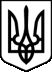 Карлівська   міська  радаКарлівського районуПолтавської областіСесія Карлівської міської ради сьомого скликанняПРОЕКТ РІШЕННЯ   З метою створення рівних умов для всіх суб’єктів господарювання в оплаті за користування земельними ділянками, наповнення міського бюджету, керуючись ст. 33 Закону України « Про місцеве самоврядування в Україні», міська радавирішила:Встановити та затвердити відсоток від нормативної грошової оцінки земельної ділянки для проведення розрахунку орендної плати за землю сільськогосподарського призначення на території міської ради:для товарного сільськогосподарського виробництва -7%;для городництва( громадянам та спілці огородників) – 3%;сіножаті, пасовища, перелоги – 3%;господарські двори – 3%. Міський голова                              О.С.Наконечний 